Supplementary Figures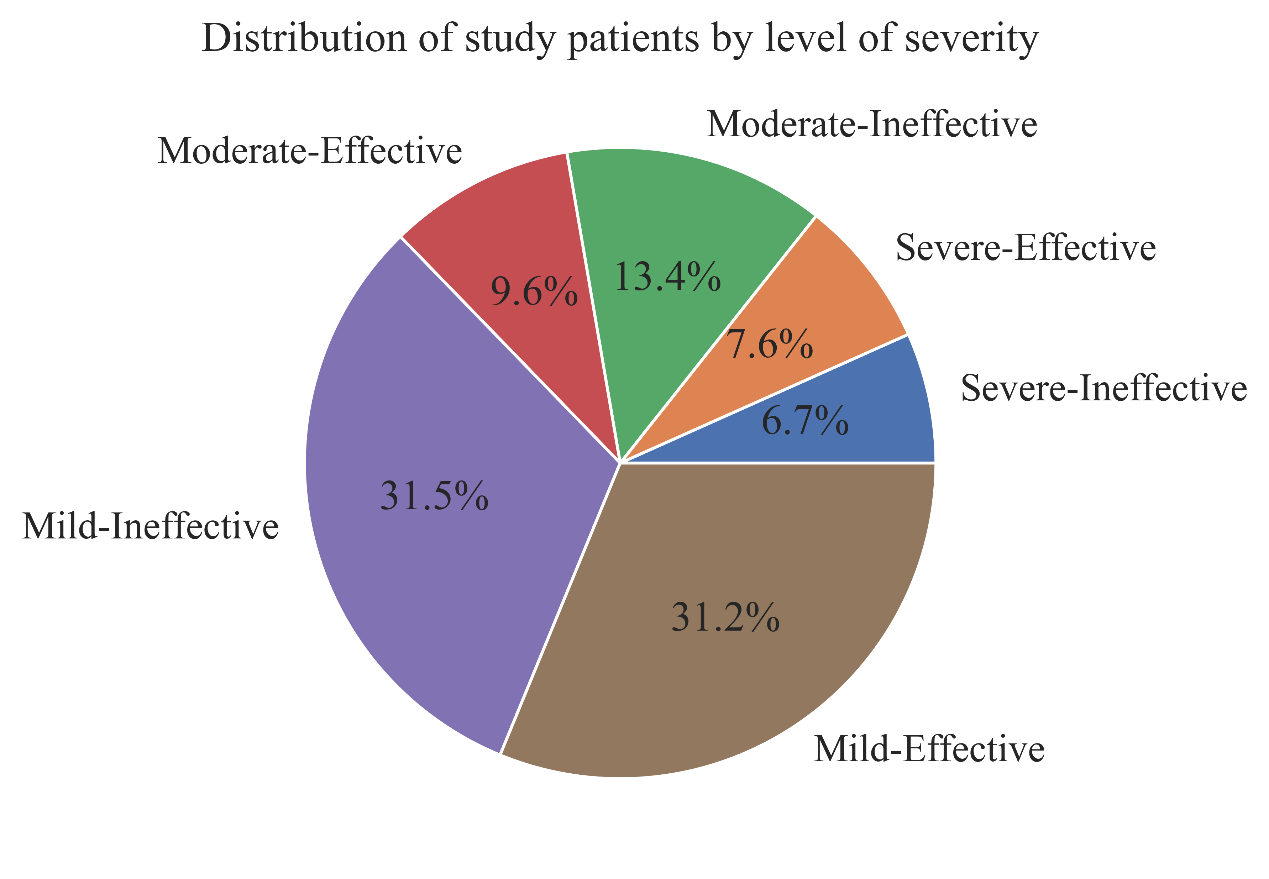 Supplementary Figure 1 Distribution of study patients by degree of thrombocytopenia and response to treatment.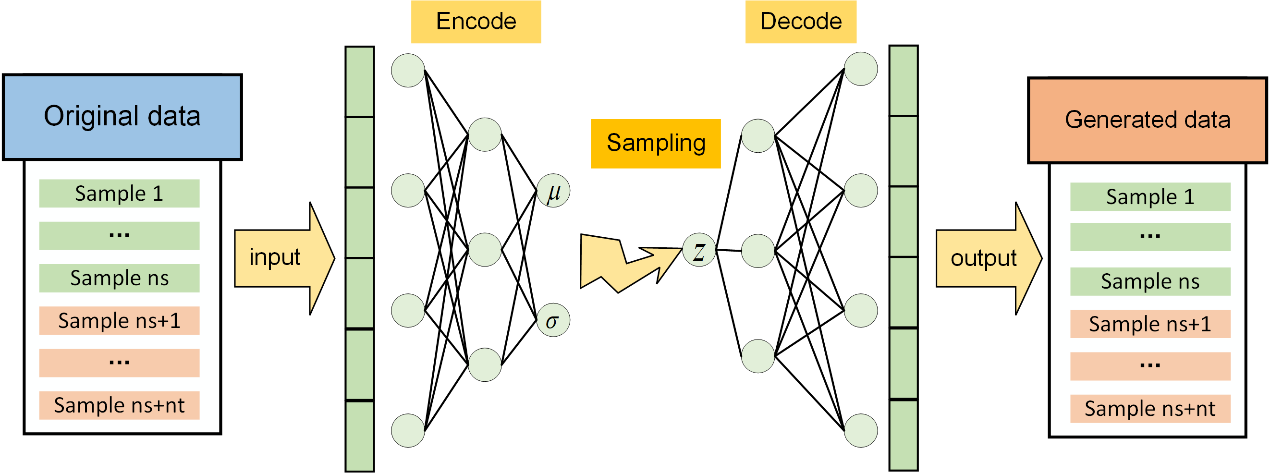 Supplementary Figure 2 Framework of prediction model based on variational autoencoder.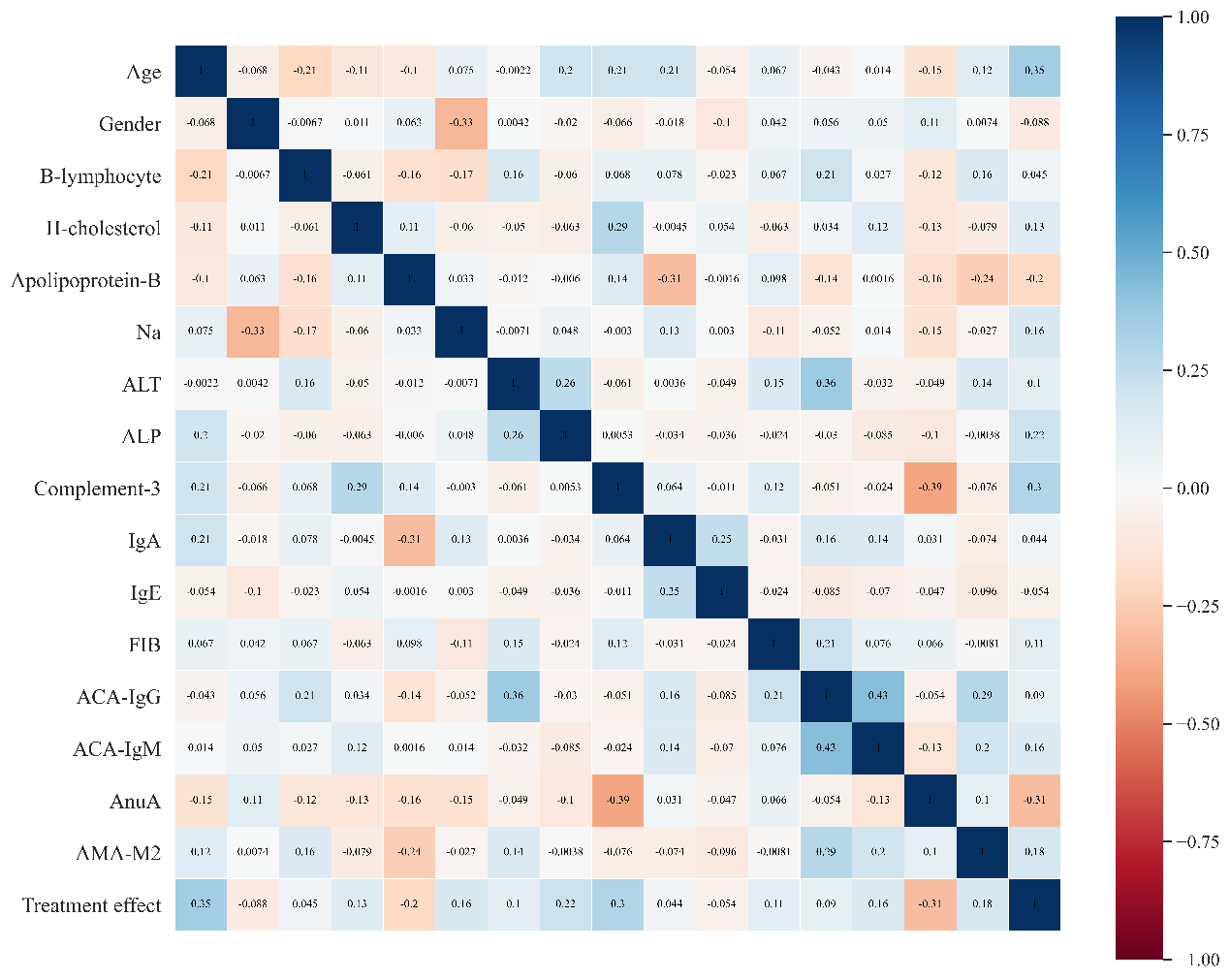 Supplementary Figure 3 Correlation Analysis of Features. ALT, Alanine aminotransferase; ALP, Alkaline phosphatase; C3, Complement-3; FIB, Fibrinogen; AnuA, Anti-nucleosome antibody; AMA-M2, Anti-mitochondrial antibody-M2; ACA-IgG, Anti-cardiolipin antibodies-IgG; ACA-IgM, Anti-cardiolipin antibodies-IgM. 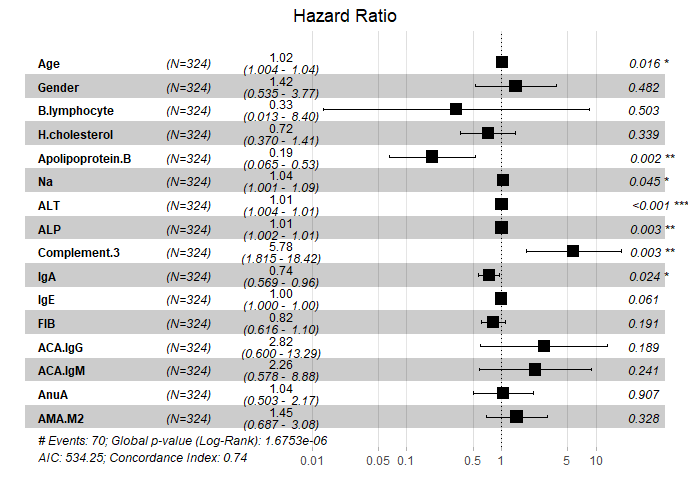 Supplementary Figure 4 Forest Diagrams of Multivariate Analysis. ALT, Alanine aminotransferase; ALP, Alkaline phosphatase; C3, Complement-3; FIB, Fibrinogen; AnuA, Anti-nucleosome antibody; AMA-M2, Anti-mitochondrial antibody-M2; ACA-IgG, Anti-cardiolipin antibodies-IgG；ACA-IgM, Anti-cardiolipin antibodies-IgM.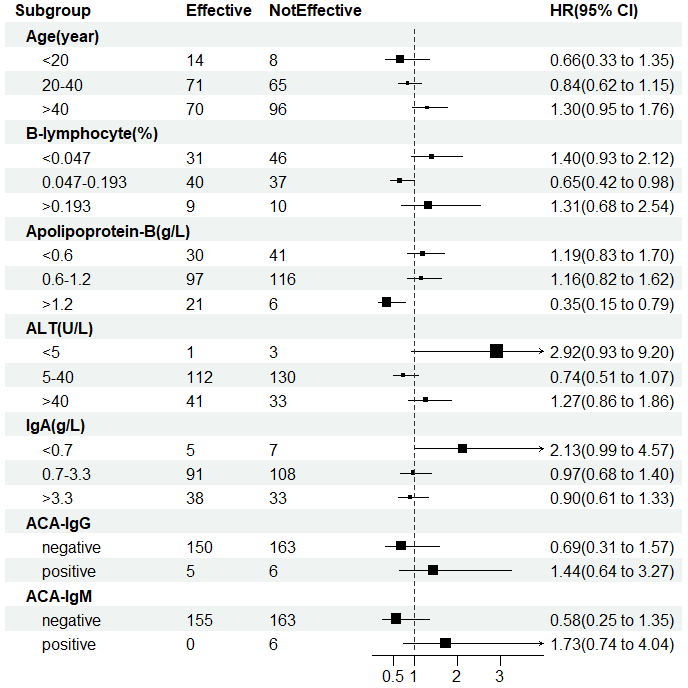 Supplementary Figure 5 Stratified Analysis of Single Indicator. ALT, Alanine aminotransferase; ACA-IgG, Anti-cardiolipin antibodies-IgG; ACA-IgM, Anti-cardiolipin antibodies-IgM.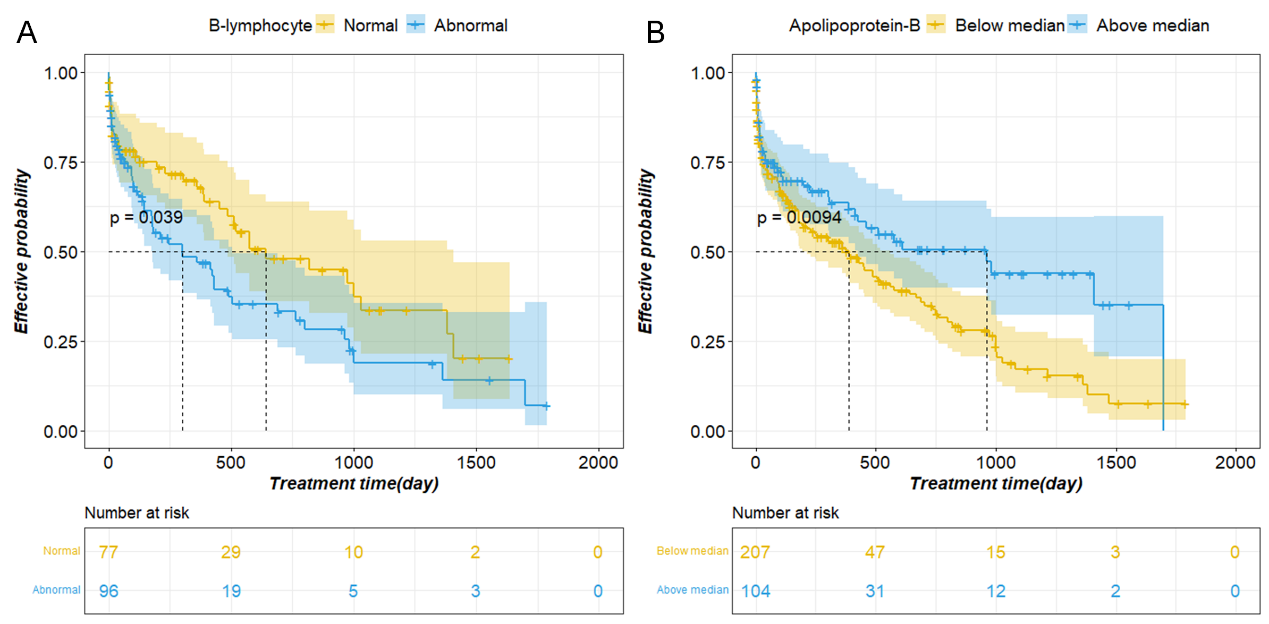 Supplementary Figure 6 Treatment Effectiveness Probability Curve. (A) B-lymphocyte; (B) Apolipoprotein-B.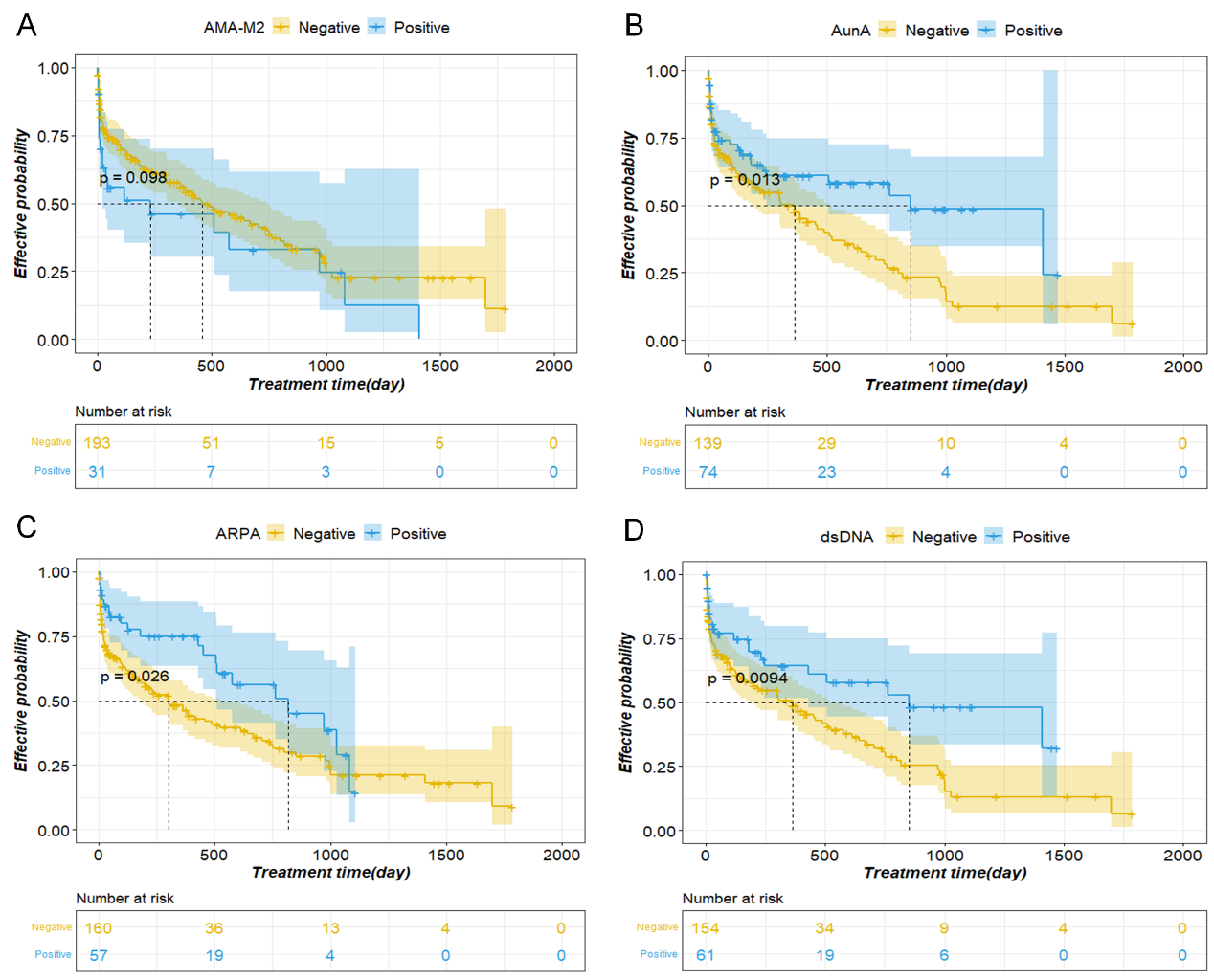 Supplementary Figure 7 Efficacy Probability Curve of Antibodies. (A) AMA-M2, Anti-mitochondrial antibody-M2; (B) AunA, Anti-nucleosome antibody; (C) ARPA, Anti-ribosomal p protein antibody; (D) ds-DNA, Anti-dsDNA antibody. 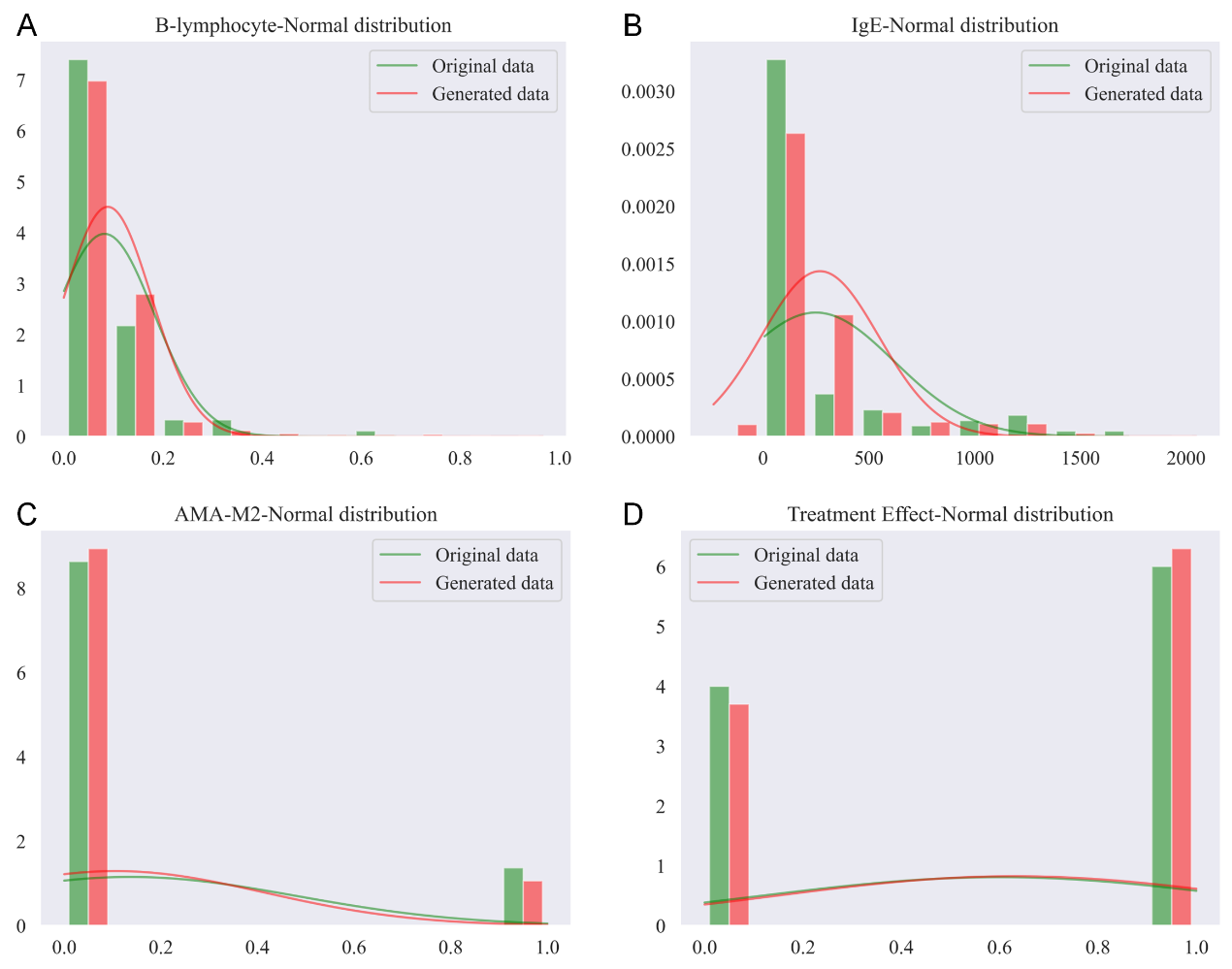 Supplementary Figure 8 Distribution of Generated Data and Original Data. (A) B-lymphocyte; (B) IgE; (C) AMA-M2, Anti-mitochondrial antibody-M2; (D) Treatment Effect.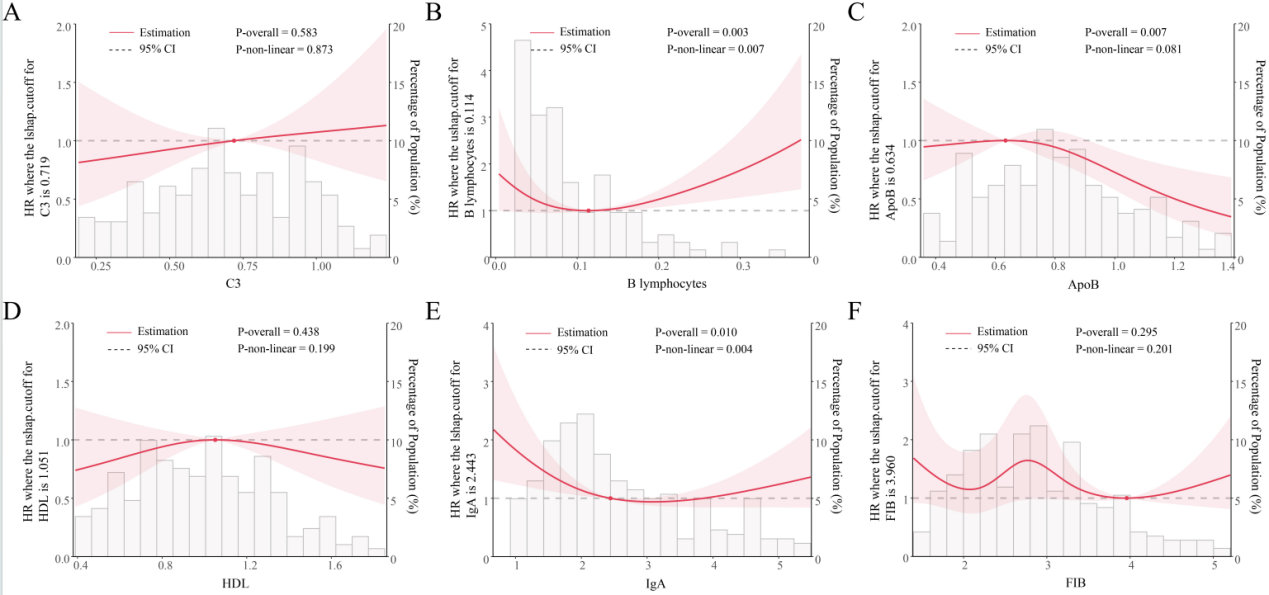 Supplementary Figure 9 RCS analysis for the factors. (A) C3, Complement-3; (B) B-lymphocyte; (C) Apo-B, Apolipoprotein-B; (D) H-cholesterol; (E) IgA; (F) FIB, Fibrinogen.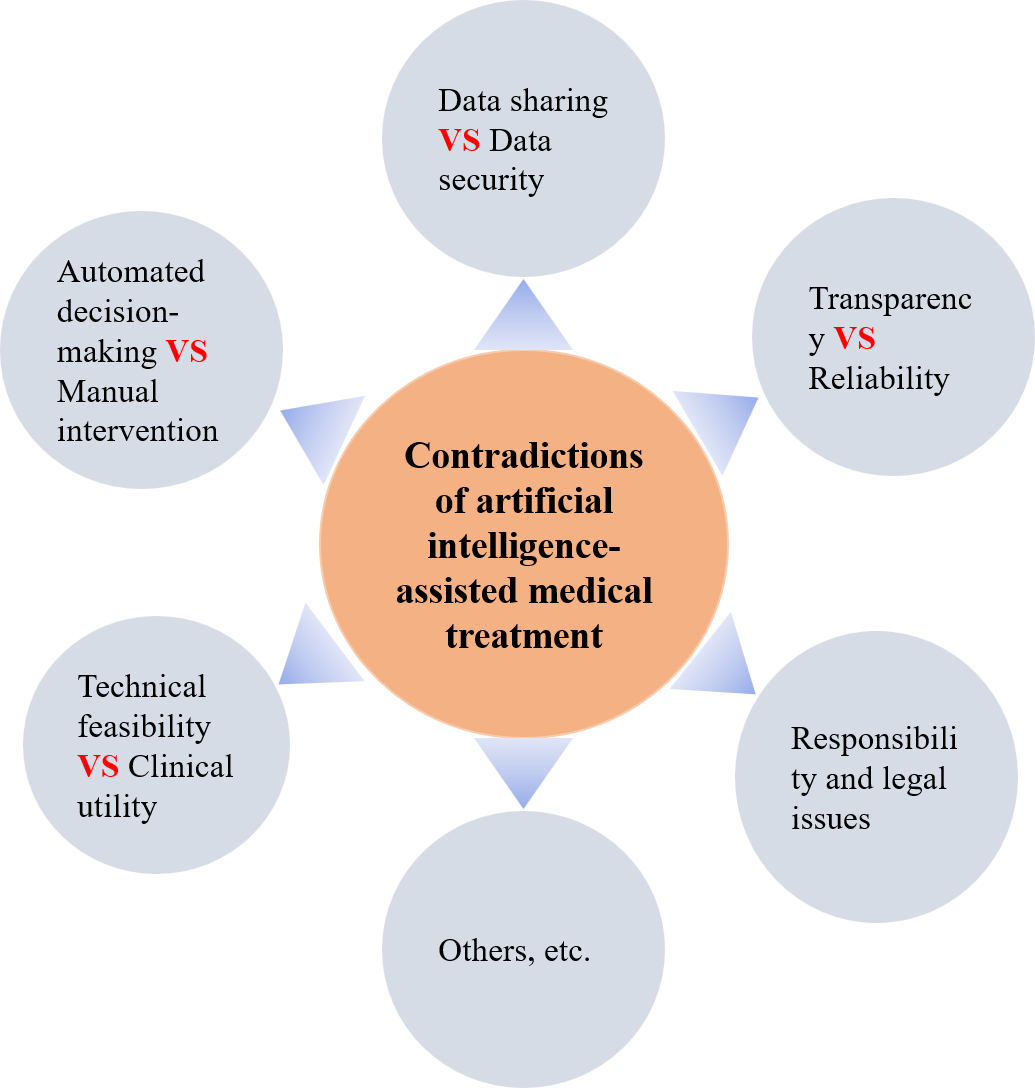 Supplementary Figure 10 Contradictions of artificial intelligence-assisted medical treatment.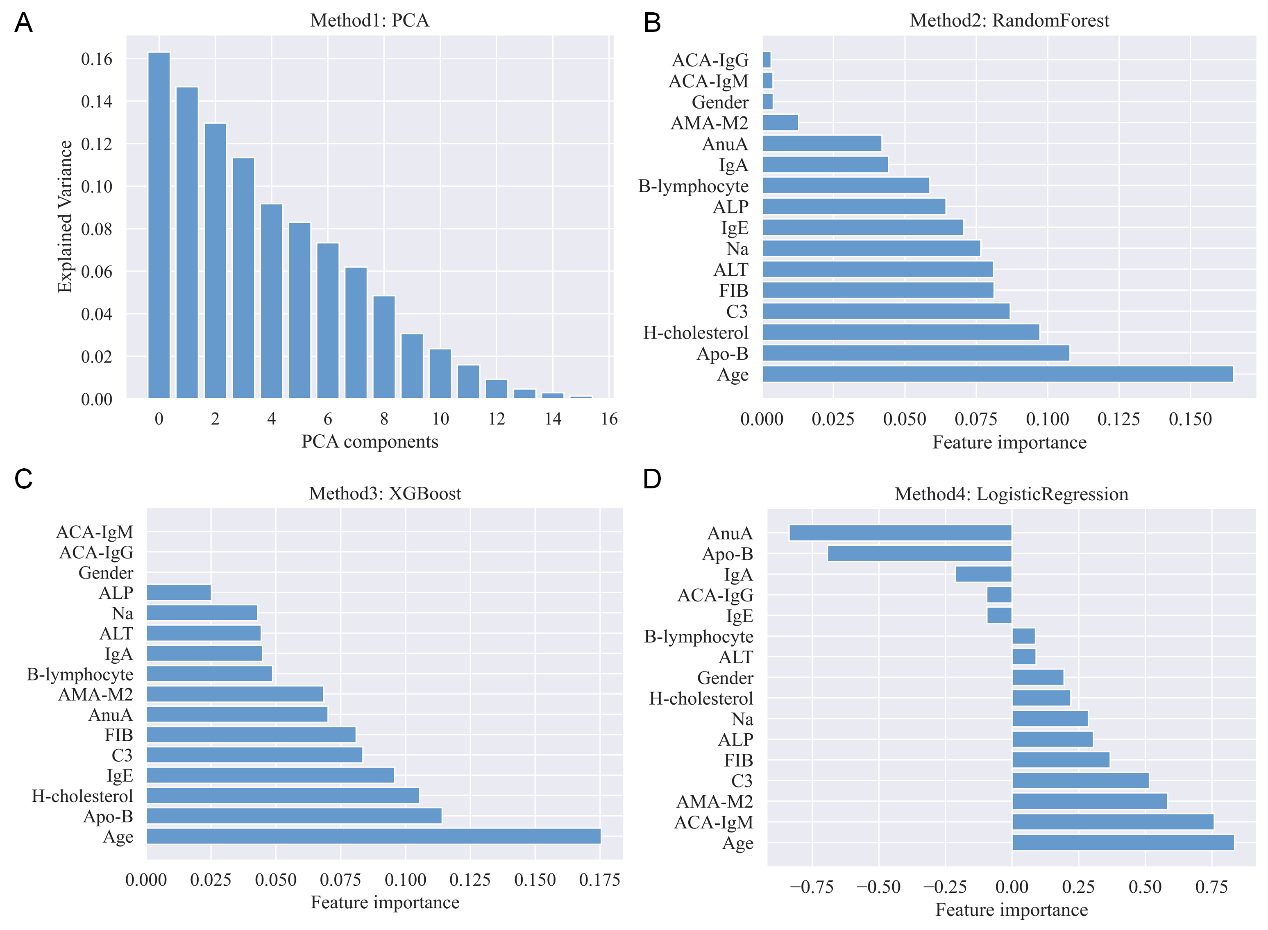 Supplementary Figure 11 Analysis of feature importance based on different machine learning algorithms. (A)(B)(C)(D) Supplementary TablesSupplementary Table 1 Demographic and Clinical Characteristics of Patients in Mild-GroupData are mean±SD, n (%), where n is the total number of patients with valid data in each group. Statistical analysis was performed with the Mann–Whitney U test and the χ2 test.Supplementary Table 2 Single indicator stratified analysisSupplementary Table 3 Feature Values and Encoding MethodsSupplementary Table 4 Comparison of Multi-Classifier EvaluationKNN, k-nearest neighbor; RF, random forest; GB, gradient boosting; LR, logistic regression; SVM, support vector machine; NN, neural network; CSNN, cost-sensitive neural network; VAENN, neural network based on Variational Autoencoder.Supplementary Table 5 Means and Standard Deviations of Generated Data and Original DataVariableMild-Ineffective(n=99)Mild-Effective (n=98)P valueAge45.77±16.8739.24±14.380.008Female11/99=0.1119/98=0.0920.832Male88/99=0.88989/98=0.9080.832Blood lymphocytesB-lymphocyte0.094±0.1420.082±0.0780.490BiochemicalH-cholesterol1.00±0.0320.97±0.0440.135Apolipoprotein-B0.78±0.270.88±0.310.032Na140.89±7.01139.24±4.220.020ALT30.62±41.1939.96±43.930.186ALP96.46±107.2391.21±92.080.683ComplementC30.72±0.270.63±0.300.020ImmunoglobulinIgA2.54±1.542.56±1.310.463IgE161.18±229.59259.27±373.420.047Blood coagulationFIB2.93±0.942.98±0.950.862AntibodiesACA-IgG2/99=0.0203/98=0.0310.991ACA-IgM2/99=0.0200/98=0.000/AnuA21/99=0.21232/98=0.3270.074AMA-M212/99=0.1218/98=0.0820.469SubgroupEffectiveNot EffectiveHRLowHighSex    Male13211.6951.0692.687    Female1421480.59010.37220.9354Age(year)    <201480.66340.32581.351    20-4071650.84050.6161.147    >4070961.2960.95481.759B-lymphocyte(%)    <0.04731461.4050.93112.119    0.047-0.19340370.65480.42430.9831    >0.1939101.3110.67712.539H-cholesterol(mmol/L)    <0.9474700.99310.72741.356    0.94-270911.0740.78781.456    >2420.41660.10171.707Apolipoprotein-B(g/L)    <0.630411.1880.8331.695    0.6-1.2971161.1570.82321.625    >1.22160.35040.1550.7921Na(mmol/L)    <13516101.0220.53871.939    135-1451291480.83290.50951.362    >145781.4880.72673.046ALT(U/L)    <5132.9230.9299.2    5-401121300.73830.50691.075    >4041331.2660.8591.864ALP(U/L)    <4739280.7840.52171.178    47-1851071211.1980.84951.691    >1858170.99940.60241.658C3(g/L)    <0.887870.89440.64421.242    0.8-1.647611.1180.80521.552IgA(g/L)    <0.7572.1270.98994.571    0.7-3.3911080.9720.67541.399    >3.338330.89950.61021.326IgE(U/ml)    0-10067861.1590.83531.608    >10067620.86280.62191.197FIB(g/L)    <227251.0050.65571.542    2-41001191.1010.77151.571    >419160.81920.48851.374ACA-IgG    negative1501630.69320.30611.57    positive561.4430.63693.267ACA-IgM    negative1551630.57820.24721.352    positive061.730.73954.045VariableData TypeRange of valuesMedianEncoding AgeContinuous0-8045NormalizationSexCategoricalMale:0, Female:1/Label EncodingB-lymphocyteContinuous0.047-0.193%0.12%NormalizationH-cholesterolContinuous0.94-2mmol/L1.47NormalizationApolipoprotein-BContinuous0.6-1.2g/L0.9NormalizationNaContinuous135-145mmol/L140NormalizationALTContinuous5-40U/L22.5NormalizationALPContinuous47-185U/L116NormalizationC3Continuous0.8-1.6g/L1.2NormalizationIgAContinuous0.7-3.3g/L2NormalizationIgEContinuous0-100IU/ml50NormalizationFIBContinuous2-4g/L3NormalizationACA-IgGCategoricalNegative:0,Positive:1/Label EncodingACA-IgMCategoricalNegative:0,Positive:1/Label EncodingAnuACategoricalNegative:0,Positive:1/Label EncodingAMA-M2CategoricalNegative:0,Positive:1/Label EncodingModelSensitivitySpecificityAccuracyYIRF0.850.640.750.49GB0.850.640.750.49LR0.770.820.790.59KNN0.850.730.790.58SVM0.920.730.830.65NN0.920.730.830.65CSNN0.850.820.830.67VAE+NN0.850.910.880.76VariableOriginal data meanGenerated data meanOriginal data stdGenerated data stdAge40.747440.666715.03269.2245Sex0.94740.97250.22450.1636B-lymphocyte0.08160.08830.10030.0885H-cholesterol1.08311.05060.41530.1704Apolipoprotein-B0.82750.82540.29810.1413Na139.4293139.4773.44081.6577ALT32.716131.329539.619110.9249ALP82.657483.756356.569245.496C30.70390.70590.28970.1634IgA2.42492.32441.2920.865IgE249.7052269.3706370.527277.8516FIB2.8672.93551.07170.387IgG0.02110.00.14430.0IgM0.03160.00.17580.0AnuA0.31580.46370.16250.3691AMAM20.13680.34450.10620.3084Treatment effect0.60.630.24260.23